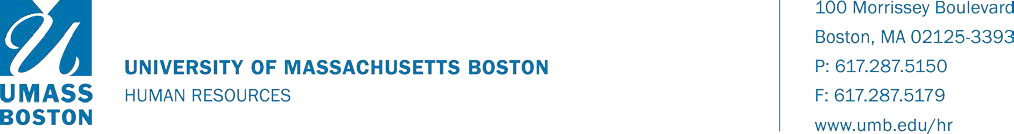 To:	The University CommunityFrom:   Marie Bowen, Vice Chancellor for Human Resources Date:	May 18, 2021Re:	Legal Holidays Observed and Campus Closures for 2021 and 2022 Following is a list of dates on which UMass Boston will be closed in calendar years 2021 and 2022 *Saturday HolidaysUnder the provisions of Massachusetts General Laws, Chapter 4, Section 7, Clause Eighteen, legal holidays that fall on a Saturday shall be observed on that day.  All offices under the jurisdiction of any department of state government shall be open to the public for business on the Friday proceeding any Saturday holiday.  However, as many employees as business needs will allow should be given that Friday off, with the following Monday as an alternative Employees assigned to work shall be compensated as the law and applicable collective bargaining agreements required.**Sunday HolidaysA legal holiday shall be observed the day following when said holiday shall occur on Sunday (Chapter 4, Section 7, Clause Eighteen).***Campus ClosureIn lieu of two previous holiday closures, the campus will be closed (except for designated essential staff) on the two work (business) days prior to the New Year’s Day holiday. Designated essential staff assigned to work on campus closure days shall be compensated in accordance with the applicable collective bargaining agreement.Legal Holiday20212022New Year’s DayJanuary 1            January 1*Martin Luther King, Jr. BirthdayJanuary 18January 17Presidents’ DayFebruary 15February 21Patriots’ Day        April 19April 18Memorial DayMay 31            May 30Juneteenth Independence DayJune 19*July 4**                     June 19**July 4Independence DayJuly 4**         July 4Labor DaySeptember 6        September 5Columbus DayOctober 11          October 10  Veterans’ DayNovember 11  November 11  Thanksgiving DayNovember 25November 24Christmas DayDecember 25*    December 25**Campus Closure***December 29, 30December 29, 30